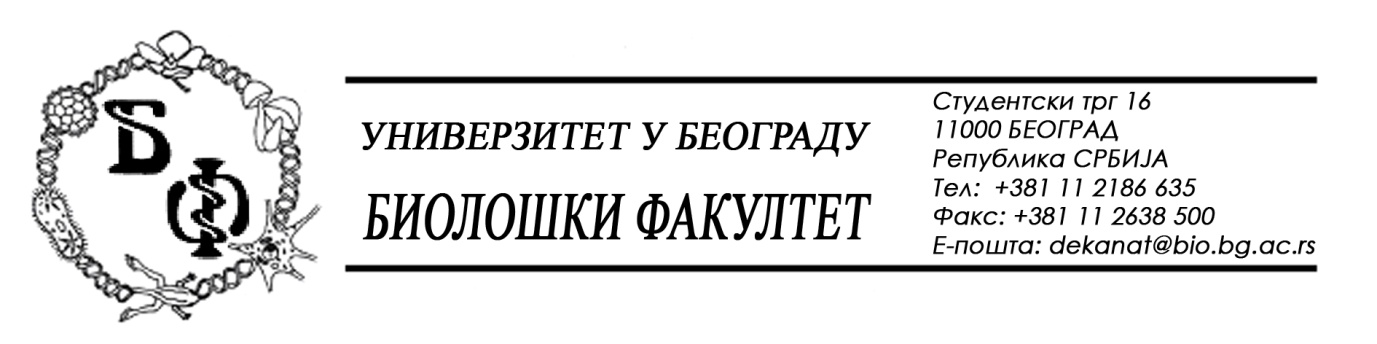 						19 / 150 – 19.05.2015.                                                                        ПРЕДМЕТ: Допуна Конкурсне документације бр. 19 / 149 од 12.05.2015.Јавна набавка мале вредности Д - 7 / 2015 – опрема за пољопривреду        Конкурсна документација бр. 19 / 149 од 12.05.2015. се допуњује  тако што се у обе партије – код сваке ставке / машине у колони „Кол. у ком.“ додаје број 1 – 1 комад. Све остале одредбе из Конкурсне документације остају непромењене.Сходно горе наведеном, ова допуна, заједно са странама које садрже допуну, означеним са 51и, 54и, 55и и 56и (у прилогу ове измене) представљају саставни део Конкурсне документације односно замењују стране 51, 54, 55 и 56 у Конкурсној документацији.Декан Факултета                                                Проф. Др Јелена Кнежевић-Вукчевић- 51 и -VII ОБРАЗАЦ ПОНУДЕ И ОБРАЗАЦ СТРУКТУРЕ ЦЕНЕ	Понуђач на основу чл. 87. Закона о јавним набавкама ("Службени гласник РС", бр. 124/12) даје понуду за опрему за пољопривреду  за потребе Универзитета у Београду - Биолошког факултета, обликовану у 2 (две) партије:- 54и –VII ОБРАЗАЦ ПОНУДЕ 	Понуђач на основу чл. 87. Закона о јавним набавкама ("Службени гласник РС", бр. 124/12) даје понуду за  опрема за пољопривреду  за потребе Универзитета у Београду - Биолошког факултета, обликована у 2 (две) партије:55и –56и -ПОНУЂАЧ: ПОНУДА бр. _______________ЈАВНА НАБАВКА МАЛЕ ВРЕДНОСТИ бр.:  Д- 7 / 2015ПАРТИЈА БР. 1 – ПРОФЕСИОНАЛНА МАШИНА ЗА ПРАЊЕРед. бр. Назив и опис добра Кол. у ком. Цена по ком. БЕЗ ПДВ-а Укупна цена БЕЗ ПДВ-а1.ПРОФЕСИОНАЛНА МАШИНА ЗА ПРАЊЕ ПОД ВИСОКИМ ПРИТИСКОМКарактеристике:- радни притисак: 30 – 230   бара- проток воде: 500 – 1000   л / сат- температура улазне    воде: макс. 60о C1ПОНУЂАЧ: ПОНУДА бр. _______________ЈАВНА НАБАВКА МАЛЕ ВРЕДНОСТИ бр.:  Д- 7 / 2015ПАРТИЈА БР. 2 – МАШИНЕ ЗА ДУВАЊЕ СТАЗА И САКУПЉАЊЕ ЛИШЋАРед. бр.Назив и опис добраКол. У ком.Цена по ком. БЕЗ ПДВ-аУкупна цена БЕЗ ПДВ-а1.МАШИНА ЗА САКУПЉАЊЕ ЛИШЋА – ПРИКЉУЧНА ЗА РИДЕР-машина која може да се прикључи на ридер модел „R175“Карактеристике:-радна ширина: 112 цм- број метлица: 4- опсег подесиве висине: 5,7 цм- подешавање висине: 12 нивоа- редуктор брзине: 8:5Димензије:-величина гуме: 280 мм /11“1- запремина сакупљача: 705 л- дужина машине: 198 цм- основа уређаја, ширина: 140 цм- основа уређаја, висина: 132 цм2.МАШИНА ДУВАЛИЦА ЛЕЂНА- са „X-TORQ“ мотором;- са оптималном удобношћу;- са „air-injection“;- са лаким стартом;- двостепено филтрирање уилазног   ваздуха;- ефикасан дизајн дуваице који   омогућује висок капацитет    дувања; - комфоран оклоп који смањује   тежину;- подесиве ручке са комфорним   дизајном;- смањена вибрација.Техничке карактеристике:- радна запремина цилиндра:   75,6 цм3;- излазна снага: 3,1 kW;- број обртаја при максималној   снази: 7200 о / мин;- запремина резервоара горива:   2,6 l;- потрошња горива: 440 g / kWh;- број обртаја при празном ходу:   2000 о / мин;1- свећица: NGK CMR7H;- зазор свећице: 0,65 мм;- проток ваздуха у кућишту:   29 м3 у мин;- проток ваздуха у цеви: 25,7   м3 у мин.;- брзина ваздуха: 92,2 м/с;- брзина ваздуха (округли    наставак): 92,2 м/с- брзина ваздуха (пљоснати   наставак): 93,1 м/с- еквивалентни ниво вибрација   (ahv. eq) ручке:1,6 м/с2;- јачина звука у уву оператера:   100 dB (A);- ниво звука LWA: 112 dB (A);- ОЕМ врста наставка: округао;- ОЕМ додатак за усисавање: да;- тежина:11,8 кг;- дужина осовине: 1197 мм;3.МАШИНА ДУВАЛИЦА РУЧНА- са могућношћу усисавања;- са функцијом уситњавања- са исзлазном цеви у линији- са стоп-прекидачем са   повратном опругом;- са функцијом блокаде гаса;- са подесивом дужином цеви;- са интуитивном контролом;- са пумпицом горива за лакше   стартовање;- са „Smart Start“ за лакше   стартовање; 1